100 E. MainGoessel, KS, 67053620-367-2242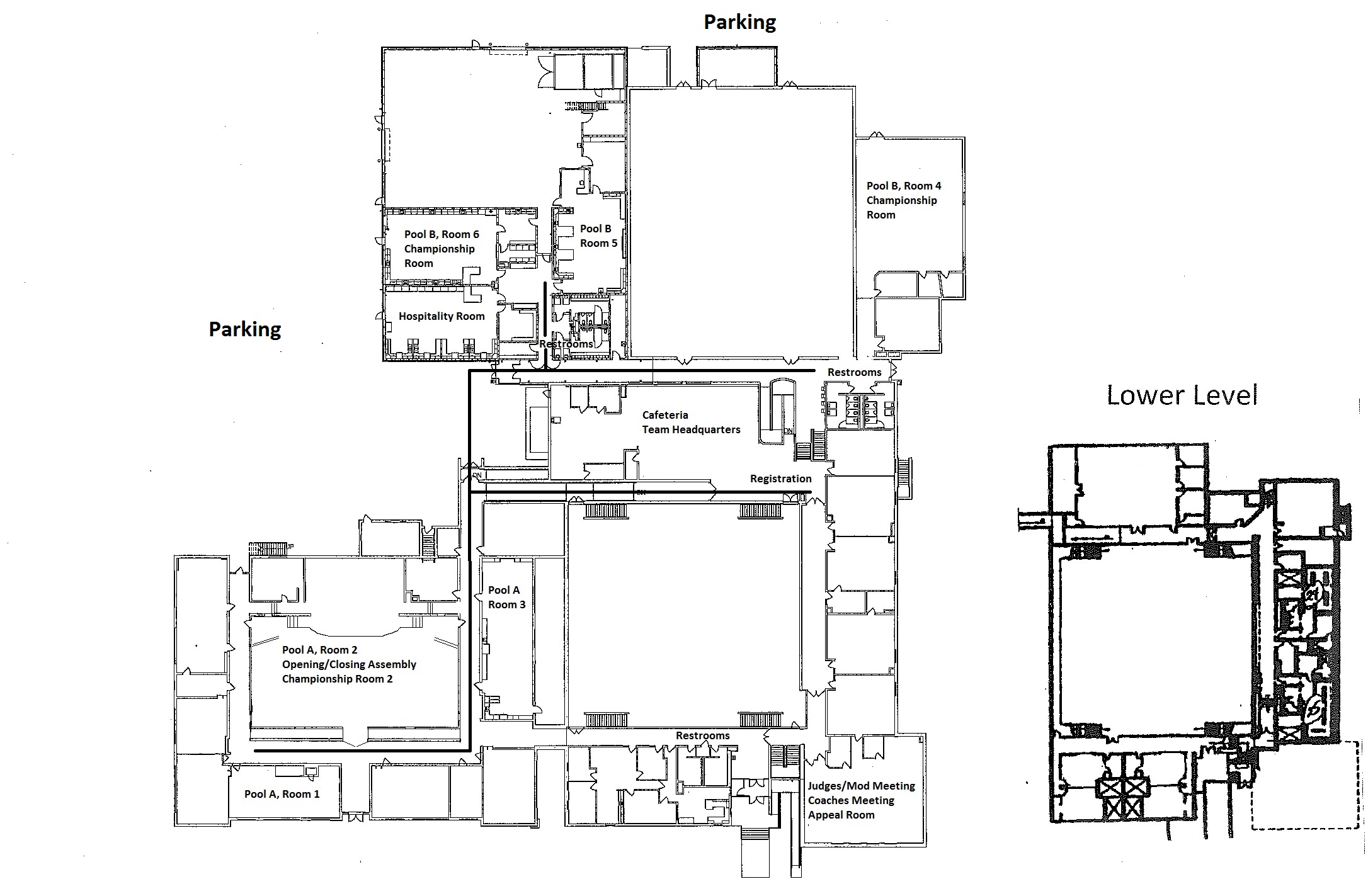 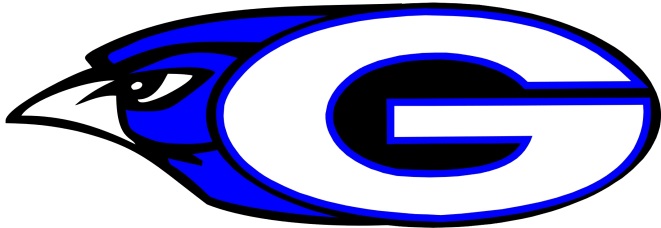 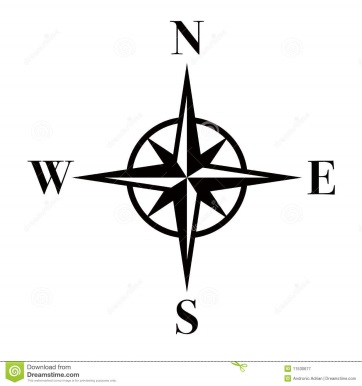 Goessel High School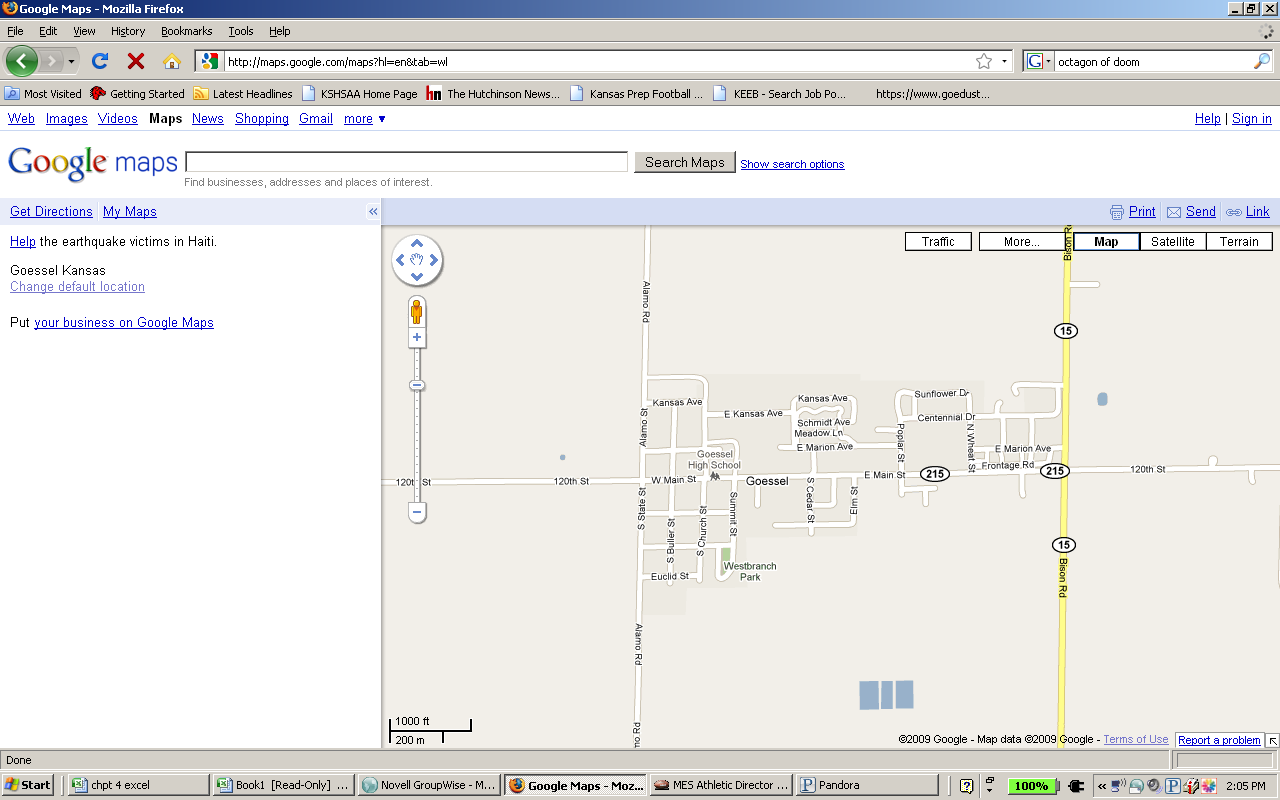 100 E. MainGoessel, KS 67053½ mile West off HWY 15, North side of Road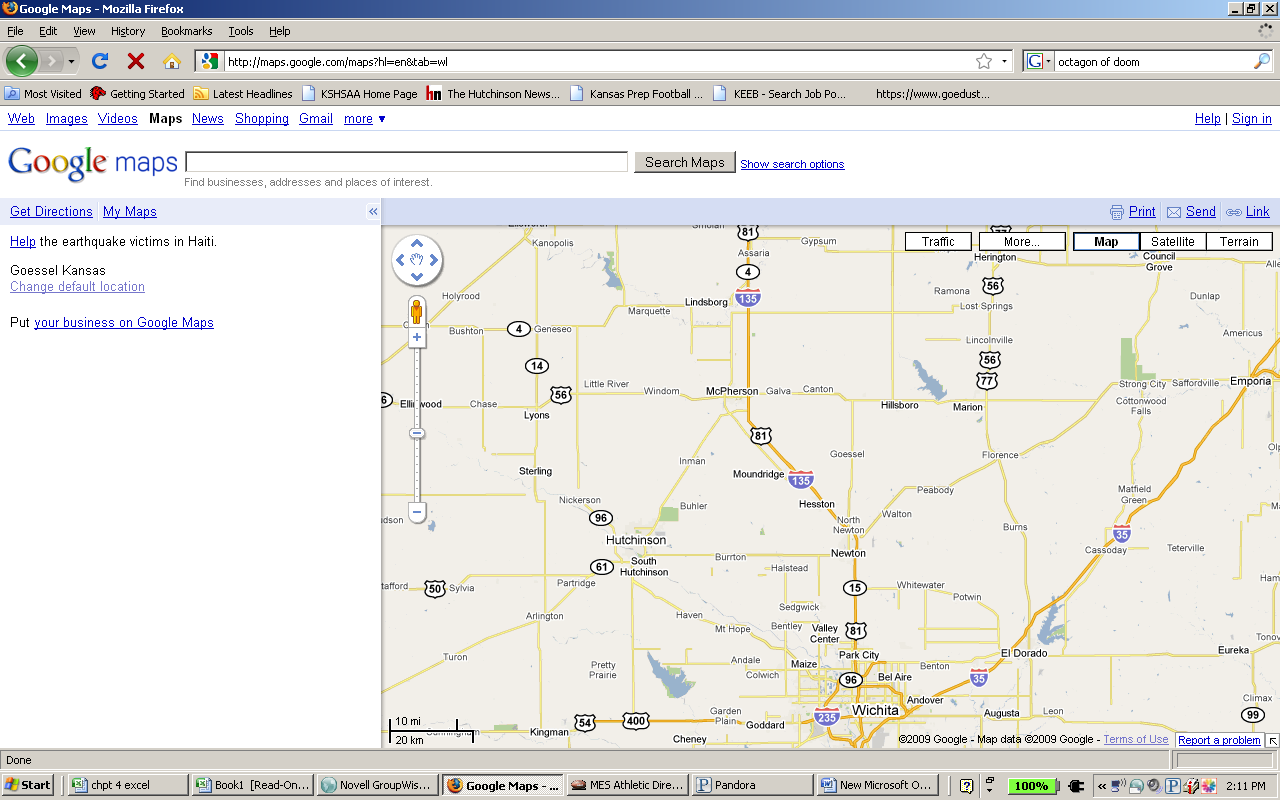 Directions to Goessel:  From Salina:	Take I-135 South to McPherson, go East on HWY 56 to HWY 15, turn South 8 miles on HWY 15		(Approximate time from Salina: 1 hour)From Wichita:	Take I-135 North to North Newton exit (Abilene HWY 15 exit), turn North on HWY 15  and go 11 miles		(Approximate time from Wichita:  45-50 minutes)From Emporia:  Take HWY 50 southwest out of Emporia to HWY 56 (via HWY 150 and Marion), Go West on HWY 56 to HWY 15, turn south on HWY 15 8 miles	(Approximate time from Emporia: 1 hour 15 minutes)From Abilene:  Take HWY 15 south to HWY 15/HWY 56 Merge; turn WEST on HWY 15/56 until Junction to HWY 15  (approx 5 miles); turn south on HWY 15 for 8 miles to Goessel  (Approximate time: 1 hour)		